Pfrang Giving TreeThis year, with kind donations from the NIS community and Alipay, we are able to give the 321 Pfrang students the following items, and more: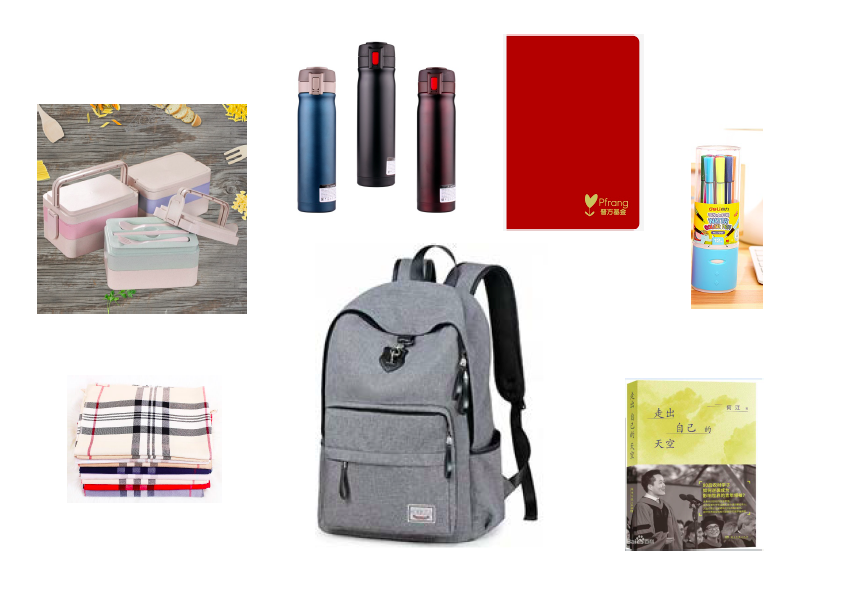 Gift tags are on sale in Primary School classrooms (prize for the class that buys the most!), at the Winter Concert and at the RFG Christmas Market. Alternatively, email kathadams@nanjing-school.com or come to C146.Every tag purchased gives you a chance in the raffle!Thank you for your continued support.